NOME COMPLETO								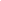 Av. Xxxxxx, n° ▪ Bairro0000-000 ▪ Cidade ▪ Estado(xx) xxxx-xxxx ▪ (xx) xxxx-xxxxxxxx@xxxx.com.brxx anos ▪ Nacionalidade ▪ Estado Civil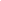 Objetivo: Programador JavaSíntese de Qualificações  Atuação na área de Tecnologia da Informação, planejando, avaliando e executando o desenvolvimento de novos programas, estabelecendo padrões e métodos para a organização e identificando soluções de problemas técnicos e/ou administrativos.Experiência na análise e desenvolvimento de sistemas em Java, JSP, Servlet, JavaScript, Hibernate e SQL e realização de dimensionamento de requisitos e codificação de aplicativos.Análise da viabilidade de desenvolvimento de sistemas, envolvendo o levantamento das necessidades, pesquisando e avaliando os sistemas disponíveis no mercado e a sua aplicação.Realização de testes para a garantia de que os sistemas estejam sem erros e em conformidade com as especificações funcionais levantadas, produzindo assim a documentação de testes.Participação de especificações e implementações de novos projetos, elaboração de documentação técnica e redesenho e definição da arquitetura de sistema.Disponibilidade para viagens e mudança de cidade.Formação AcadêmicaMBA em Tecnologia da Informação – concluído em 2010XxxxxxxxxxxxxxxxxGraduação em Ciências da Computação – concluída em 2002XxxxxxxxxxxxxxxxxCertificaçãoJava ProgrammerIdiomas Inglês – FluenteEspanhol – FluenteAlemão – Intermediário Vivência InternacionalEstados Unidos – Participação do workshop “Segurança da Informação” pela Universidade da CalifórniaExperiência Profissional11/2004 a 06/2011	XxxxxxxxxxxxxxxxEmpresa multinacional de grande porte do segmento de tecnologia da informação. 			Programador PlenoExperiência em análise e desenvolvimento de sistemas utilizando Java (J2EE), compilação de linguagens de programação e realização de testes em condições operacionais simuladas.Desenvolvimento de novas funcionalidades nos sistemas e execução de adaptações em rotinas já existentes, avaliando o seu desempenho.05/2002 a 04/2004	XxxxxxxxxxxxxxxxEmpresa nacional de grande porte do segmento de telecomunicações. 			Analista de Suporte TécnicoPrestação de suporte aos usuários em sistemas, aplicativos, redes e telecomunicações e zelo pelos recursos de hardware e software.Realização de backup, formatação de equipamentos, instalação de sistemas operacionais e de softwares e montagem de microcomputadores e redes.Formação ComplementarGestão de Projetos – Catho OnlineGestão do Tempo – Catho OnlineInformáticaConhecimentos no Java, JSP, Servlet, JavaScript, Hibernate, SQL, Oracle e MySQL.